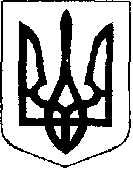 У К Р А Ї Н АЖовківська міська радаЛьвівського району Львівської області14-а сесія VIІІ-го демократичного скликання	         РІШЕННЯвід 16.08.2021 р.    № 182	м. ЖовкваПро затвердження гр. Купецькій Марії Михайлівні технічної документації із землеустрою щодо встановлення (відновлення) меж земельної ділянки в натурі (на місцевість)  площею 0,2500 га для будівництва та обслуговування житлового будинку, господарських будівель і споруд по вулиці Лесі Українки, 75 в селі Туринка Львівського (Жовківського) району Львівської області      Розглянувши заяву гр. Купецької Марії Михайлівни про затвердження технічної документації із землеустрою щодо встановлення (відновлення) меж земельної ділянки в натурі (на місцевість) площею 0,2500 га для будівництва та обслуговування житлового будинку, господарських будівель і споруд по вулиці Лесі Українки, 75 в селі Туринка Львівського (Жовківського) району Львівської області, керуючись ст.12, 118, 121, 186 Земельного кодексу України та ст. 26 Закону України «Про місцеве самоврядування в Україні», за погодженням з постійною комісією з питань земельних відносин, земельного кадастру, планування території, будівництва, архітектури, охорони пам’яток, історичного середовища, природокористування та охорони довкілля, Жовківська міська рада                                                       В И Р І Ш И Л А:1. Затвердити гр. Купецькій Марії Михайлівні технічну документацію із землеустрою щодо встановлення (відновлення) земельної ділянки в натурі (на місцевість) площею 0,2500 га, кадастровий номер 4622789200:01:048:0110 для будівництва та обслуговування житлового будинку, господарських будівель і споруд по вулиці Лесі Українки, 75 в селі Туринка Львівського (Жовківського) району  Львівської області.2. Надати у власність гр. Купецькій Марії Михайлівні земельну ділянку (кадастровий номер 4622789200:01:048:0110) площею 0,2500 га для будівництва та обслуговування житлового будинку, господарських будівель і споруд по вулиці Лесі Українки, 75 в селі Туринка Львівського (Жовківського) району Львівської області.3. Зареєструвати речове право на земельну ділянку у встановленому законодавством порядку.4. Контроль за виконанням рішення покласти на постійну комісію з питань земельних відносин, земельного кадастру, планування території, будівництва, архітектури, охорони пам’яток, історичного середовища, природокористування та охорони довкілля  (Креховець З.М.).Міський голова				                            Олег ВОЛЬСЬКИЙ  Рішення не прийнято